Муниципальное казенное образовательное учреждение “Кулецминская СОШ"368318, РД, Левашинский район, с. Кулецма   http://kulecmi.dagschool.com kuletsma@inbox.ru Работа по профилактике ОКИ .В соответствии с письмом ОО МР “Левашинский район” 43 от 04.02.2019 г,   с приказом учреждения  № 9 от 04.02.2019 г. “О принятии мер для повышения ответственности сотрудников за поддержание санитарно-гигиенического состояния в школе ” и в рамках профилактики острых кишечных инфекций в нашем учреждении была проведена следующая работа:Администрацией совместно с медицинским работником Ибрагимовой А. М. провели  просветительскую работу по профилактике ОКИ среди учащихся.Регулярно и качественно проводится  влажная уборка с применением дезинфицирующих средств.Оформлен информационный стенд.По состоянию на февраль 2018-2019 уч. года не было зафиксировано ни  одного случая заражения острой кишечной инфекцией. 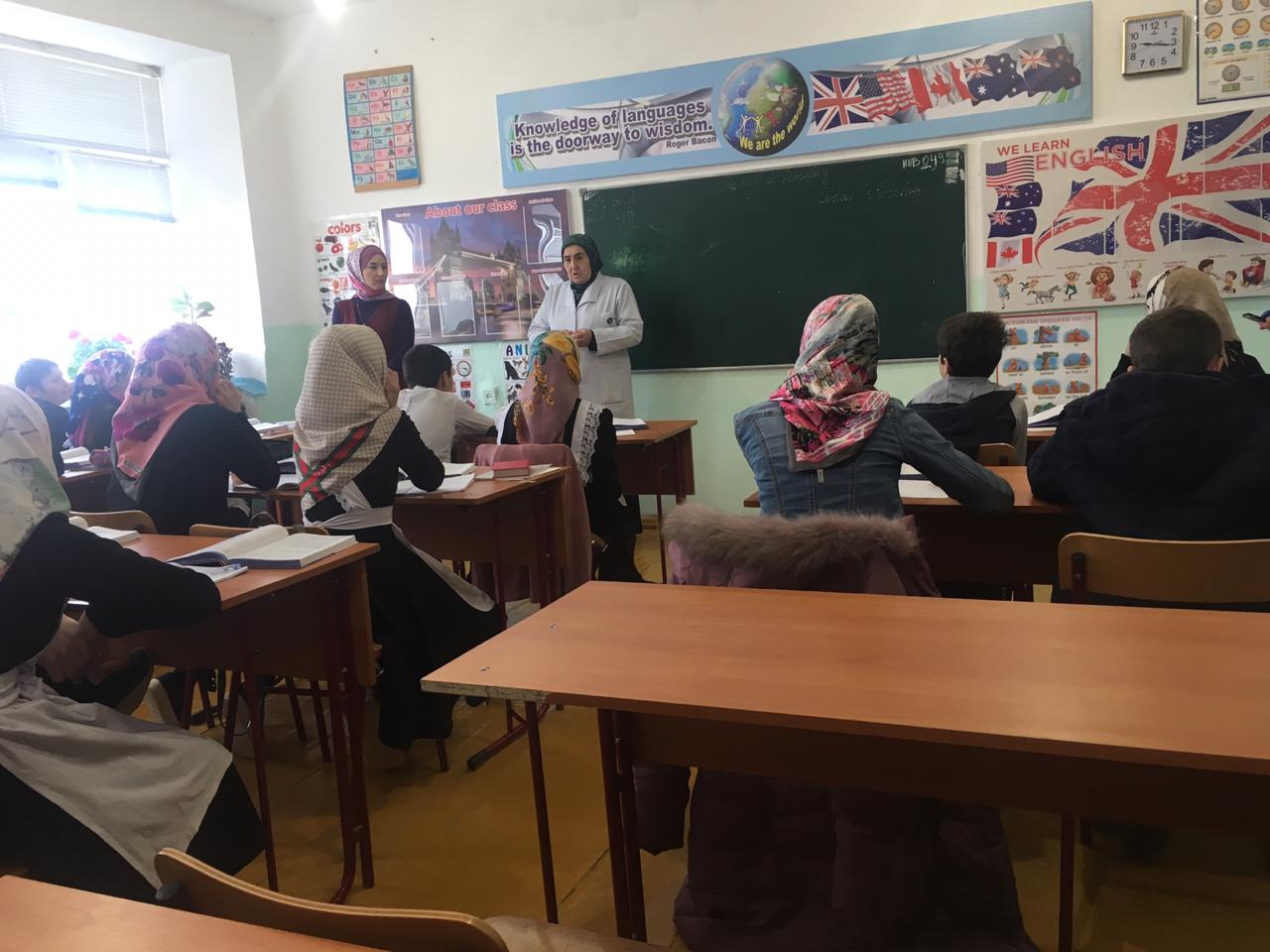 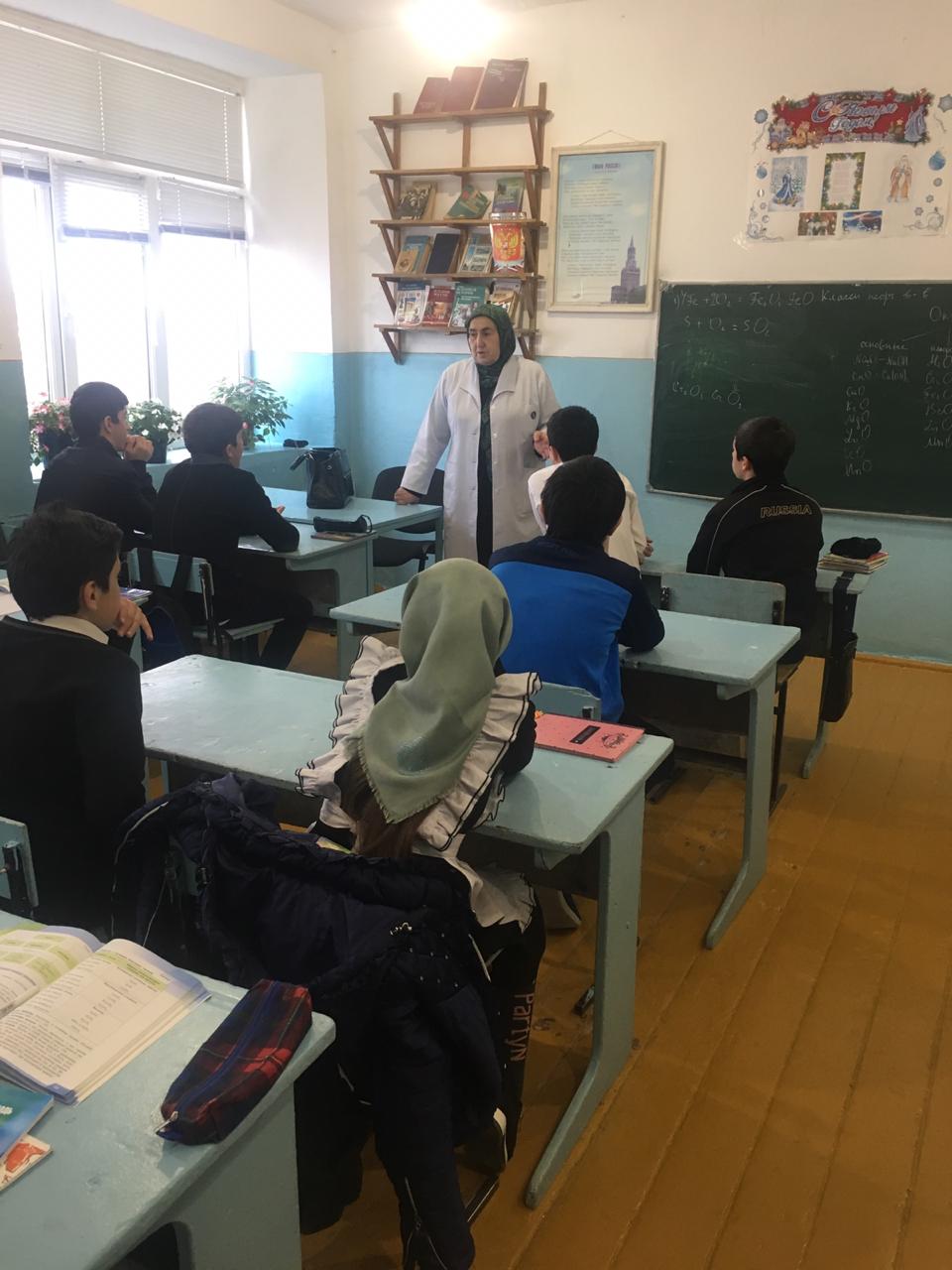 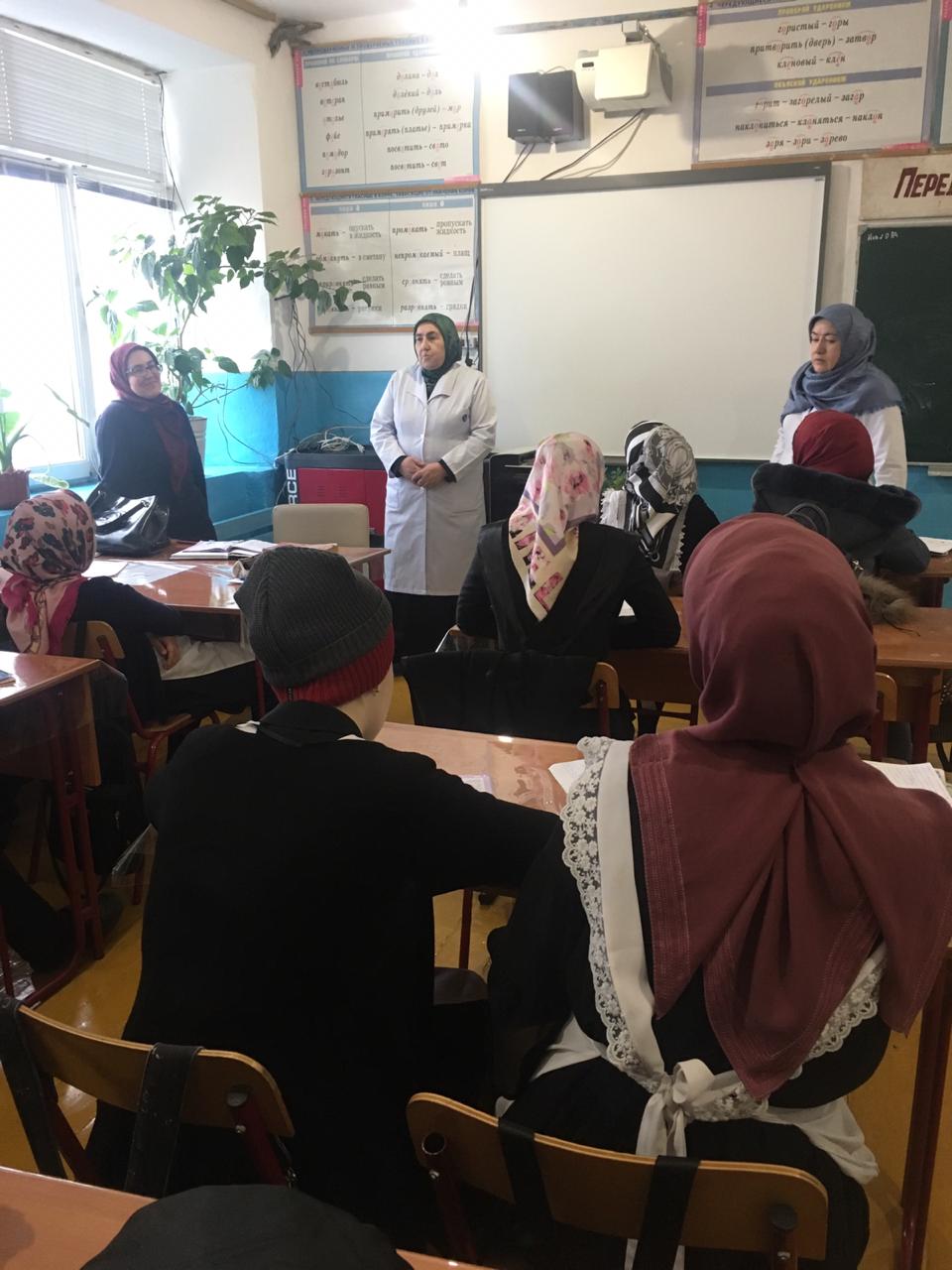 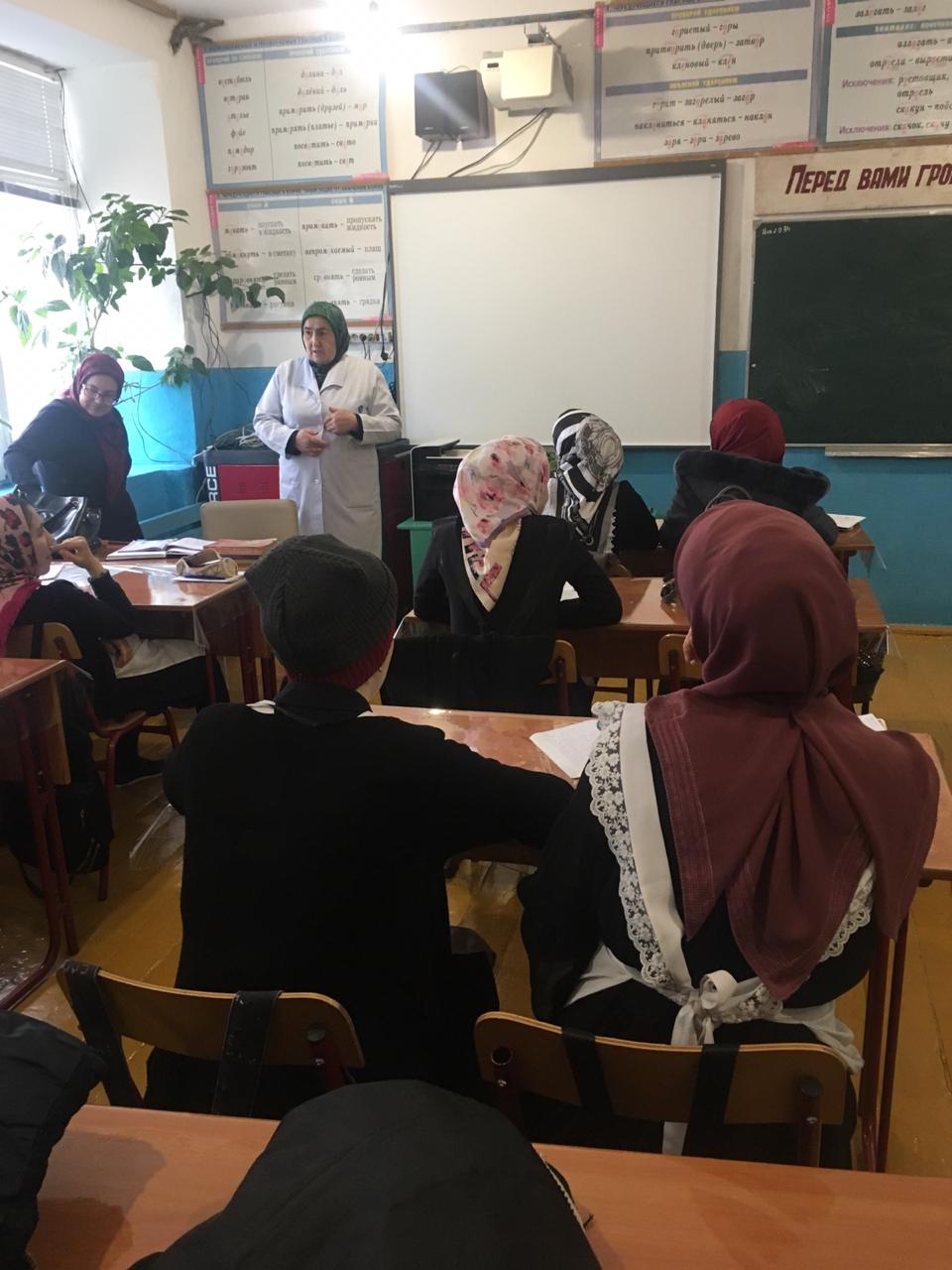 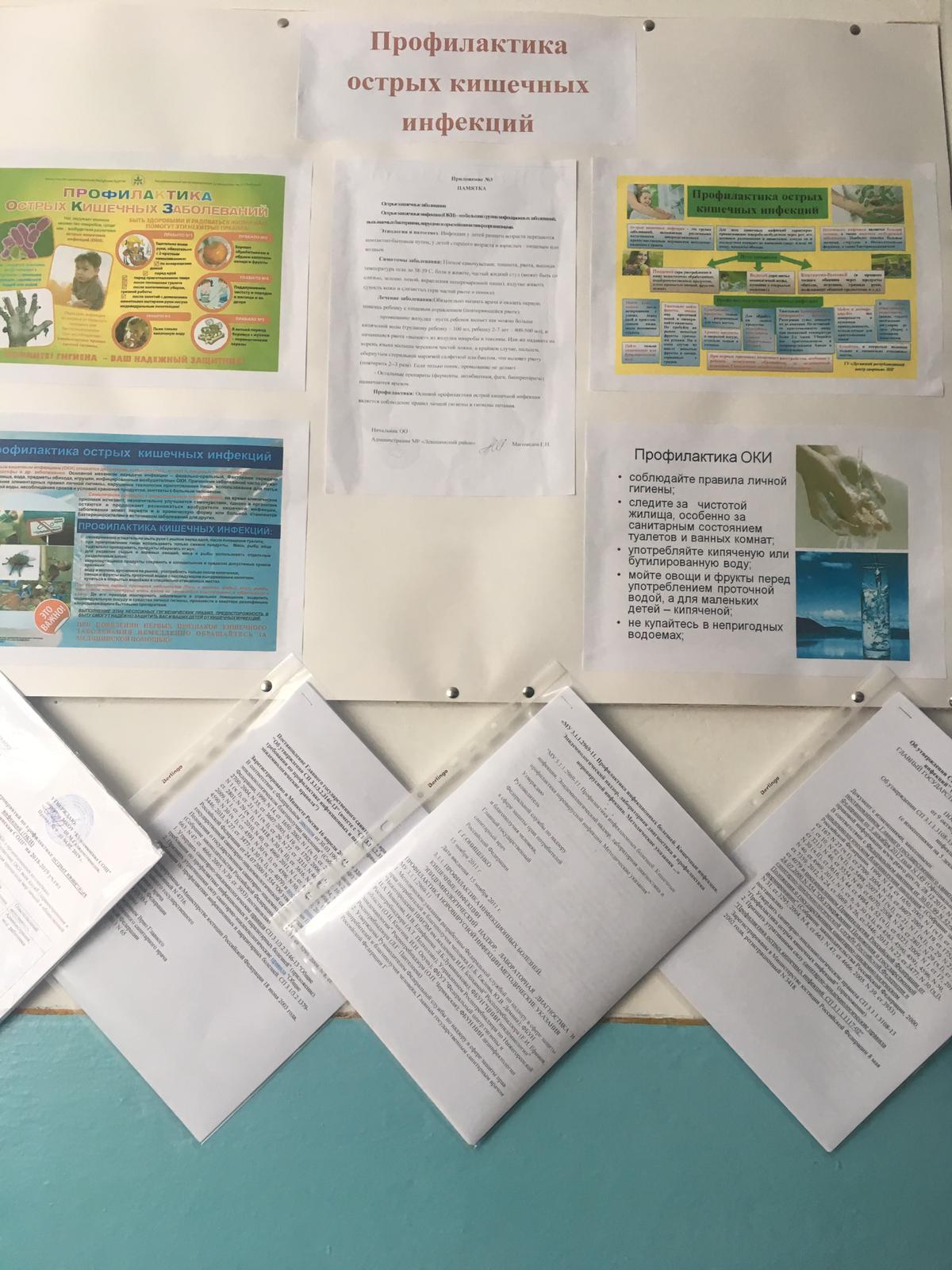 